МАТЕМАТИКАПрименение процентов в повседневной жизни человекаВыполнила: учащаяся 8 «Б» классаГУО «Средняя школа г. п. Краснополье»Чеменцова Александра Васильевна, Руководитель: учитель математикиКулинич Елена ВладимировнаОглавлениеВведение……………………………………...………………..…….......…....3Основная часть………………………………………………………….…...5Глава 1. Что такое процент§ 1.1.История возникновения процентов………………………...................5§ 1.2. Виды задач на проценты и способы их решения…………………....7Глава 2. Исследовательская работа§ 2.1.Результаты опроса о роли процентов в современной жизни ……….8§ 2.2.Применение процентов людьми разных профессий ……..…..….…10§ 2.3.Процентные вычисления в жизни нашей школы……………...……14§ 2.4. Проценты в повседневной жизни…………………..……………......17Заключение……………………………..………………………………….. 20Список использованных источников……….…………………...…..…. 21Приложение…………………………………………..……………………. 22Введение«Математике должно учить в школе ещё с той целью, чтобы познания, здесь приобретаемые, были достаточными для обыкновенных потребностей в жизни» Н.И. ЛобачевскийМатематика в современном мире проникла во все сферы общественной жизни. Овладение практически любой современной профессией требует тех или иных знаний по математике. С математикой связана компьютерная грамотность и экономическая деятельность, все более увеличивается ее роль и в гуманитарных науках, не говоря уже о роли математики в естественных дисциплинах и, вообще, в научно-техническом прогрессе. Математические знания, представления о роли математики в современном мире стали необходимыми элементами общей культуры. В школе и в большинстве высших учебных заведениях математика является опорной дисциплиной, обеспечивающей изучение на современном уровне ряда других дисциплин, как естественных, так и гуманитарных.Выбор данной темы обусловлен тем, что знания о процентных вычислениях необходимы каждому человеку для жизни в современном обществе. Многие жизненные ситуации требуют знания вычисления процентов: получение кредитов в банке, вклады сбережений, покупка товара в кредит, расчёты налогообложений, расчёты скидок в процентном соотношении и т. д. Изучение этой темы кажется мне интересным для исследования по той причине, что наглядно отражает применение процентов в повседневной жизни.Цель исследования заключалась в расширении знаний о применении процентных вычислений для решения большого круга задач и в разных сферах жизни человека.В качестве гипотезы выступает предположение о том, что, если изучить литературу по данному вопросу, провести социальный опрос у людей различных специальностей на предмет использования процентов в различных сферах деятельности, то можно выявить значимость процентных вычислений.Объект исследования: процент, различные виды задач на проценты.Предмет исследования: решение задач на проценты в повседневной жизни и людьми разных профессий.Процедура исследования состояла из следующих этапов: Определение целей и задач исследования. Изучение теоретического материала и построение гипотезы исследования. Выбор методов исследования, проведение исследовательской работы.Анализ и оформление результатов исследования.Новизна исследования состоит в том, что в работе рассматриваются сведения, которые не изучаются в школьном курсе математики и впервые тема обобщается на местном материале. В качестве методов исследования применялись: сравнительный анализ литературы;систематизация и сбор информации;анкетирование;построение диаграмм;обобщение результатов исследования.Исследовательская работа состоит из введения, двух глав, заключения, списка использованной литературы и приложения.Глава 1. Что такое процент§ 1.1. История возникновения процентовСлово процент от латинского слова procentum, что буквально означает «за сотню» или «со ста».[1, с. 151] Идея выражения частей целого постоянно в одних и тех же долях, вызванная практическими соображениями, родилась еще в древности у вавилонян. Ряд задач клинописных табличек посвящен исчислению процентов, однако вавилонские ростовщики считали не «со ста», а «с шестидесяти».Проценты были особенно распространены в Древнем Риме. В средние века в Европе в связи с широким развитием торговли особенно много внимания обращали на умение вычислять проценты. Римляне называли процентами деньги, которые платил должник заимодавцу за каждую сотню. В то время приходилось рассчитывать не только проценты, но и проценты с процентов, т.е. сложные проценты, как называют их в наше время. Отдельные конторы и предприятия для облегчения труда при вычислениях процентов разрабатывали свои особые таблицы, которые составляли коммерческий секрет фирмы. От римлян проценты перешли к другим народам Европы. Долгое время под процентами понимались исключительно прибыль или убыток на каждые сто рублей. Они применялись только в торговых и денежных сделках. Затем область их применения расширилась, проценты встречаются в хозяйственных и финансовых расчетах, статистике, науке и технике.Впервые опубликовал таблицы для расчёта процентов в 1584 г. Симон Стевин – инженер из города Брюгге (Нидерланды). Стевин известен замечательным разнообразием научных открытий, в том числе – особой записи десятичных дробей.Ныне процент – это частный вид десятичных дробей, сотая доля целого (принимаемого за единицу). Знак % происходит, как полагают, от итальянского слова cento (сто), которое в процентных расчетах часто писалось сокращенно cto. Отсюда путем дальнейшего упрощения в скорописи буква t превратилась в наклонную черту (/), возник современный символ для обозначения процента. Знак произошел в результате нелепой опечатки, совершенной наборщиком. В 1685 г. в Париже была опубликована книга-руководство по коммерческой арифметике, где по ошибке наборщик вместо cto напечатал %.После этого знак % получил всеобщее признание и до сих пор мы пользуемся этим значком процента.[6]§ 1.2. Виды задач на проценты и способы их решенияПроцентом называют одну сотую 1% =  = 0,01 = 1:100.Чтобы перевести проценты в дробь, нужно убрать знак % и разделить число на 100.Чтобы перевести десятичную дробь в проценты, нужно дробь умножить на 100 и добавить знак %.Основные задачи, связанные с процентами:1. Нахождение процента данного числа. Чтобы найти процент от числа, нужно число умножить на процент. То есть, чтобы найти а % от в, надо в · 0,01 а.Пример 1. 40% от 70 составляет: 70 ∙ 0,4 = 28.Пример 2. Вклад в банке имеет годовой прирост 6%. Начальная сумма вклада равнялась 1000 руб. На сколько рублей возрастёт сумма вклада в конце года?Решение: 1000 · 0,06 = 60 (руб.). Ответ: 60 руб.2. Нахождение числа по его процентам. Чтобы найти число по его проценту, нужно его известную часть разделить на то, сколько процентов она составляет от числа. Если известно, что а % числа х равно в, то х = в : 0,01а.Пример 1. 5% числа х составляют 300. х = 300 : 0,05 = 6000.Пример 2. Зарплата в январе равнялась 600 руб., что составило 8% от годовой зарплаты. Какова была годовая зарплата?Решение: 600 : 0,08 = 7500 (руб.).Ответ: 7500 руб.3. Нахождение процентного отношения чисел. Чтобы найти процентное отношение чисел, надо отношение этих чисел умножить на100%, то есть . Пример 1. Сколько процентов число 20 составляет от 120. = .Глава 2. Исследовательская работа§ 2.1. Результаты опроса о роли процентов в современной жизниЯ провела опрос среди своих одноклассников, их родителей и учителей школы, выясняя их позицию по поводу важности уметь производить процентные вычисления в современной жизни. В  анкетировании приняло участие 48 человек. В анкете было предложено 3 вопроса:1. Считаете ли Вы необходимым умение выполнять процентные вычисления в повседневной жизни?2. Часто ли Вам приходится выполнять процентные вычисления в жизненных ситуациях?3. Можете ли Вы сами справиться с процентными вычислениями без посторонней помощи?Анализ ответов анкет показал, чтона первый вопрос положительно ответили 30 человек (71%), отрицательно – 18 человек (29%);Рис. 2.1на второй вопрос ответы были такие: часто – 28 человек (58,3%), редко – 12 человек (25%), никогда – 8 человек (16,7%);Рис. 2.2на третий вопрос ответили «Да, всегда» - 12 человек (25%), «Не всегда» - 30 человек (62,5%), «Нет, не могу» - 6 человек (12,5%).Рис. 2.3§ 2.2. Применение процентов людьми  разных профессийЯ провела беседу с людьми следующих профессий о применении процентных вычислений в их работе:МедсестраПоварИндивидуальный предпринимательТовароведБухгалтерПрофессия медсестрыПример 1.Для приготовления раствора определенной концентрации нужно уметь производить расчет соотношения растворенного вещества и воды.Если при приготовлении дезинфицирующего раствора, дезсредство попало в глаза, то  нужно промыть глаза 2% раствором соды и закапать глазные капли. Сколько грамм соды понадобится для приготовления 200 г такого раствора?Решение:. Следовательно, mрастворенного вещества = ω ∙ mраствора.Таким образом, 0,02 ∙ 200 = 4 (г)Ответ: 4 грамма.Пример 2. В ГУО «Средняя школа г. п. Краснополье» обучается 585 учащихся, из них 84 учащихся привиты от гриппа. Какой процент учащихся сделали прививки?Решение:84 : 585 · 100% ≈ 14%.Ответ: 14%.2. Профессия повараПример 1. По информации повара школьной столовой,  процент потерь при очистке сырого картофеля равен 25%, а потери при варке составят 3%, известно также, что закуплено 50 кг картофеля. Необходимо высчитать, сколько получится из этой массы отварного очищенного картофеля.Решение:Пусть 100% – весь закупленный картофель, тогда100% - 25% = 75% – картофеля останется после чистки;Пусть х кг картофеля останется после чистки. Тогда100 % – 50 кг75% – х кгСоставим пропорцию: ; х = 50 · 75 : 100 = 37,5 (кг) – останется картофеля после чистки; 3% = 0,03;37,5 · 0,03 = 1,125 (кг) – потеря картофеля при варке;37,5 – 1,125 = 36,375 (кг) – масса отварного очищенного картофеля.Ответ: 36, 375 кг.Пример 2. По информации повара школьной столовой, после жарки масса рыбы стала 200 грамм, и процент потерь при жарке этой рыбы составляет 20%. Найти, какая масса рыбы была до жарки.Решение: Пусть 100% – первоначальная масса рыбы. 100% - 20% = 80% – составляет масса рыбы от первоначальной массы после потерь при жарке;80% = 0,8. 200 : 0,8 = 250 (г)– масса рыбы до жарки.Ответ: 250 грамм.3. Индивидуальный предпринимательПример 1. В магазин «Два полюса» поступили телевизоры стоимостью 995 руб. Магазин может сделать максимальную торговую надбавку в размере 30%. Сколько будет стоить телевизор, и сколько получит прибыли ИП за продажу 10 таких телевизоров при максимальной наценке?Решение:Пусть 100 % - начальная стоимость телевизора.
995 : 100 = 9,95(руб.) – 1 % начальной стоимости; 9,95 ∙ 30 = 298,5 (руб.) – 30% надбавки;298,5 + 995 = 1293,5 (руб.) – цена телевизора.За продажу 10 таких телевизоров ИП заработает 296,5 ∙ 10 = 2985 (руб.).Ответ: 1293,5 руб., 2985 руб.Пример 2. ИП применяет УСН без НДС, ставка налога 5 % от выручки. Рассчитать сумму налога за квартал, если выручка за данный период составила 6700 руб.Решение:6700 ∙ 0,05 = 335 (руб.).Ответ: 335 руб.Профессия товароведаПример 1. Цена товара повысилась на 30%, а затем снизилась на 20%. Как изменилась цена в процентах и рублях, если первоначальная стоимость товара была 120 руб.?Решение:Пусть начальная стоимость товара – 100 %, то есть 120 руб.120 ∙ 0,3 = 40 (руб.) – на столько рублей увеличилась цена товара;120 + 40 = 160 (руб.) – цена товара после увеличения на 30 %;160 ∙ 0,2 = 32 (руб.) – на столько рублей уменьшилась цена товара;160 – 32 = 128 (руб.) – цена товара после снижения на 20 %:128 – 120 = 8 (руб.) – на столько рублей увеличилась цена товара по сравнению с первоначальной ценой;8 : 120 ∙ 100 % ≈ 7 % – на столько процентов увеличилась цена товара по сравнению с первоначальной.Ответ: увеличилась на 7 % или 8 руб.5. Профессия бухгалтераПример 1. Ежемесячно от зарплаты работника удерживается:подоходный налог – 13 %пенсионные взносы – 1%профсоюзные взносы – 1 %Среднемесячное начисление зарплаты учителя составляет 559 руб. У учителя имеется двое несовершеннолетних детей, налоговый вычет на каждого ребенка предоставляется в размере 46 руб. Какую «чистую» зарплату получит учитель?Решение:46 · 2 = 96 (руб.) – налоговый на двоих детей;значит, все виды удержания будут исчисляться от суммы:559 – 96 = 463 (руб.);463 · 0,13 = 60,19 (руб.) – подоходный налог;463 · 0,01 = 4,63 (руб.) – пенсионные взносы;463 · 0,01 = 4,63 (руб.) – профсоюзные взносы;6559 – (60,19 + 4,63 + 4,63) = 489,55 (руб.) – «чистая» зарплата.Ответ: 489,55 руб.Вывод: Процентные вычисления используются во всех профессиях мною рассмотренных.§ 2.3. Процентные вычисления в жизни нашей школыВ современном мире статистические исследования проводятся как на промышленных и сельскохозяйственных предприятиях для контроля за выпуском и качеством производимой продукции, так и в социальной сфере для улучшения жизни и деятельности человека. Я решила провести свое небольшое исследование применения процентов в статистике нашего класса и школы.1. Результативность учащихся в школьных и районных олимпиадах. В школьных олимпиадах  среди 8-11  приняло участие 115 учащихся нашей школы, 36 из которых заняли призовые места. А в районных олимпиадах приняло участие 25 учащихся нашей школы, 7 из них заняли призовые места. Сравнить в процентах результативность учащихся в школьной и районной олимпиадах.Рис. 2.42. Возрастной и количественный состав 8 «Б» класса. В 8 «Б» классе обучается 28 человек, среди них 13 мальчиков и 15 девочек. По состоянию на 1 сентября полных 12 лет исполнилось 1 учащемуся, 13 лет – 20 учащимся, 14 лет – 7 учащимся. Выразить возрастной и количественный состав 8 «Б» класса в виде диаграммы.Рис. 2.5Рис. 2.63.Сравнить КО, СОУ и РУД учащихся 8 «Б» класса за I и II четверти.Рис 2.7Ответ: КО снизился на 6,7 %, СОУ увеличился на 1,4 %, РУД увеличился на 1,7 %.Вывод: Проценты дают возможность легко сравнивать между собой части целого.§ 2.4. Проценты в повседневной жизни1. При расчете дохода от вклада. Беларусбанк предлагает вклад «Классик безотзывной» на 24 месяца под 18,5% [3]. Какой доход получит вкладчик при сумме вклада 800 руб.?Решение:Для начисления процентов по вкладу банк использует формулу простых процентов.Таким образом,800 ∙ 0,185 = 148 (руб.) – за 12 месяцев;148 ∙ 2 = 296 (руб.) – за 24 месяца.Ответ: 296 руб.2. В выборах. 11 сентября 2016 года в Беларуси прошли выборы депутатов в парламент.  По данным Центризбиркома Беларуси явка на парламентских выборах в стране составила 74,32%. Самыми активными были избиратели в Могилевской области, здесь на выборы пришло 80,9% граждан, имеющих право голоса. [5] На базе нашей школы был открыт избирательный участок № 64. По данным председателя участка № 64 право голоса на данном избирательном участке имели 979 граждан, в выборах приняло участие 910 человек. Таким образом, явка избирателей составила 93 %, что выше, чем по Могилевской области и республике. 3. Для расчета выгодной покупки. В магазине «Универмаг» джинсы стоят 48,5 руб. Магазин предлагает скидку 50% от торговой надбавки (торговая надбавка магазина 30%). На рынке такие джинсы стоят 40 руб. Где дешевле купить джинсы на рынке или в магазине с учетом скидки? Решение:Вычислим начальную стоимость джинсов в магазине:48,5 руб. – 130%х руб. – 100%х = 48,5 ∙ 100 : 130 = 37,3 (руб.) – начальная стоимость;48,5 – 37,3 = 11,2 (руб.) – торговая надбавка;11,2 ∙ 0,5 = 5,6 (руб.) –  скидка от торговой надбавки;48,5 – 5,6 = 42,9 (руб.) – цена джинсов после скидки.Ответ: выгоднее на рынке.4. Распределение суточного рациона при 4-разовом питании. Калорийность: завтрак – 25% , обед – 35%, полдник – 15%, ужин – 25%. При этом белки должны составлять 50% рациона питания, 30 % углеводы и 20% жиры.Рис. 2.95. В составе тканей. Если в состав ткани входят несколько волокон, то они указываются в порядке убывания их содержания в ткани, например, 65% – полиэстер, 35% – шелк.Если продукт сделан из одного волокна, производитель имеет право использовать слово "All" вместо "100%". Волокна, содержание которых меньше пяти процентов могут быть указаны как "другое волокно" (other fiber) или "другие волокна" (other fibers). [7]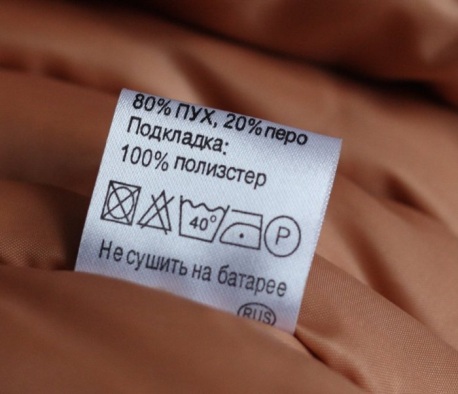 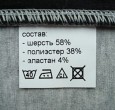 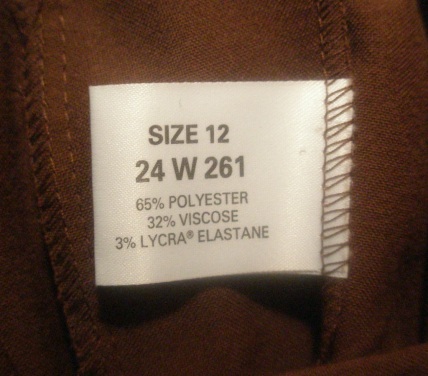 Рис. 2.10                           Рис. 2.11                             Рис. 2.126. В растворах.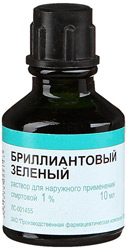 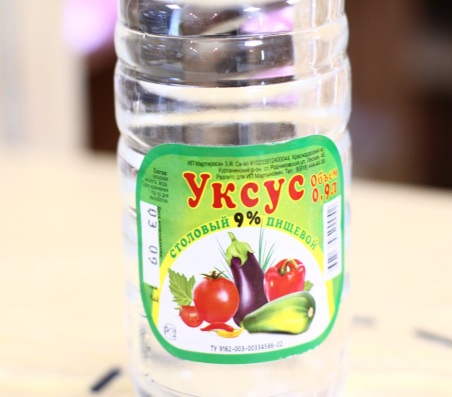 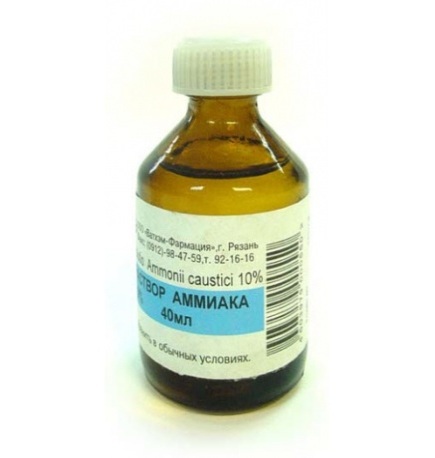 Рис. 2.13                           Рис. 2.14                   Рис. 2.157. Для обозначения жирности продуктов.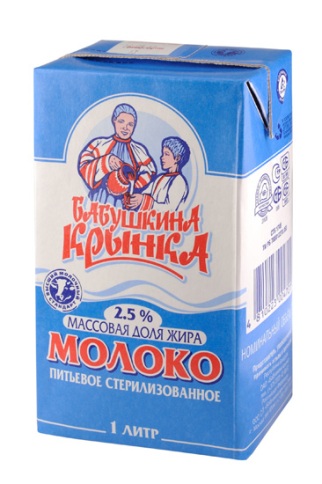 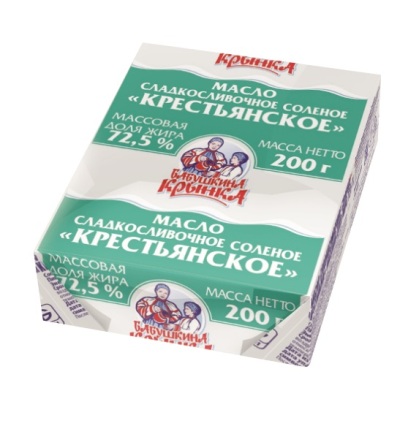 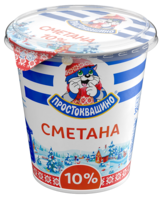 Рис. 2.16                 Рис. 2.17                         Рис. 2.18Вывод: Современная жизнь делает задачи на проценты актуальными, так как сфера практического применения процентных расчетов постоянно расширяется.ЗаключениеЯ и не предполагала, что современный человек так тесно связан с процентами. Трудно назвать область, где бы ни использовались проценты. Применение в жизни процентных расчетов полностью рассмотреть очень сложно, так как проценты применяются во всех сферах жизнедеятельности человека.Но вывод можно сделать только один: нельзя сегодня людям без знаний процентов! В умении высчитывать проценты современный человек независимо от рода деятельности и уровня образования нуждается постоянно.Таким образом, в ходе выполнения этой работы мне удалось достичь поставленной цели, выявить целесообразность применения процентов при решении задач в различных сферах деятельности человека.Список использованных источниковЕ. П. Кузнецова [и др.] под ред. Л. Б. Шнепермана. Математика : учебное пособие для 6-го кл. учреждений общ. сред. образования с рус. яз. обучения . – 2 изд., испр. – Минск: Нац. ин-т образования, 2014. – 326 с.Ю.В. Щербакова, И.Ю. Гераськина. Занимательная математика на уроках и внеклассных мероприятиях. 5-8 классы.– 2-е изд., доп. – М.: Издательство «Глобус», 2010. – 240с.https://belarusbank.by/ru/fizicheskim_licam/vklady/byr/31484http://lektsii.net/1-85847.htmlhttps://telegraf.by/2016/09/8/330455-cik-belarusi-yavka-na-viborah-v-parlament-sostavila-74-32http://www.myshared.ru/slide/411148/http://www.pokupkalux.ru/article/pamyatka_po_sostavam_syrya.htmlПриложениеАнкетаСчитаете ли Вы необходимым умение выполнять процентные вычисления в повседневной жизни? а) да; б) нет.Часто ли Вам приходится выполнять процентные вычисления в жизненных ситуациях? а) часто; б) редко; в) никогда.Можете ли Вы сами справиться с процентными вычислениями без посторонней помощи? а) да, всегда; б) не всегда; в) нет, не могу.кол-во учащихся, принимавших участие в олимпиадекол-во учащихся, занявшие призовые местарезультативностьшкольная олимпиада1153631,3 %Районная олимпиада25728 %всегомальчикидевочки281315100%46 %54 %количество лет12 лет13 лет14 летучащихся1207100 %3,6 %71,4 %25 %КОСОУРУДI четверть53,659,35,9II четверть5060,56